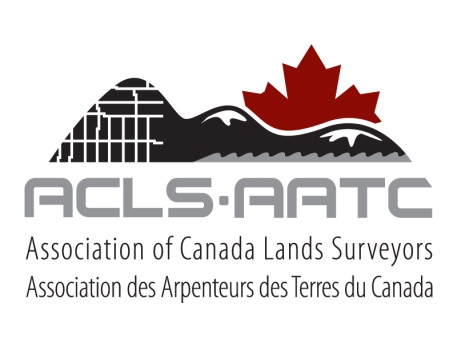 PANEL DE CERTIFICATION DES HYDROGRAPHES DU CANADAFORMULAIRE DE DEMANDE D’ÉQUIVALENCE DU CANDIDATNom: 	 Dr.     M.     Mlle     Mme       Prénom: 	_____________S.V.P. fournir adresse de résidence ou au travail  Travail   RésidenceNom de compagnie (si applicable): 	_____________________Adresse: 	_____________________Municipalité: 	____________ Prov. / Terr. / État: _____	_____________________Code Postal: ______________Pay:____________________Tél: ______________Ext.: ______ Courriel : _______________Je demande l’équivalence des sujets CCEAG suivants: C1 – Mathématiques C2 – Estimation des moindres carrés et analyse de données C4 – Systèmes de coordonnées et projections cartographiques C5 – Systèmes d’information géospatiale C6 – Positionnement géodésique C7 – Télédétection et photogrammétrie C12 – Levés hydrographique E2 – Levés hydrographique avancéNote : Pour chaque item du syllabus, fournir la liste de cours ayant un contenu équivalent. Se reporter au syllabus du  CCEAG à to http://www.cbeps-cceag.ca/learning-outcomes-and-study-guides    pour la description complète des résultats d'apprentissage pour les sujets C1, C2, C4, C5, C6, et C7. Pour les sujets C12 et E2 se référer au manuel du candidat.  COMPARAISON DES SUJETS DU CCEAG ET LE DOSSIER ACADÉMIQUE DU CANDIDAT- C1 MATHEMATIQUEInstitutions d’enseignement / ou cours suivisCommentaires sur les institutions d’enseignement / ou cours suivisInstitutions d’enseignement / ou cours suivis -Heures - RésuméGeneral Course Description général des coursRépartition des heures d'enseignementPour ________________ tous les sujets sont pertinents pour la demande d’équivalence pour C1.Descriptions des sujetsSources:Comparaison des sujets du CCEAG et le dossier académique du candidat par résultat d’apprentissage1. Fonctions, continuité et limites2. Différentiation et applications3. Intégration, quadratures et applications4. Courbes planes, tangence et courbures5. Suites, séries et la formule de Taylor6. Différentiation partielle et opérateurs différentiels7. Intégrales multiples et approximations mathématiques8. Opérations vectorielles et géométrie analytique9. Équations et solutions linéaires de premier et de second ordre10. Introduction à l'algèbre matricielle, équations linéaires et transformations11. Variables complexes, espaces et sous-espaces linéaires12. Formes quadratiques, matrices orthogonales et unitaires13. Géométrie sphérique et trigonométriqueCOMPARAISON DES SUJETS DU CCEAG ET LE DOSSIER ACADÉMIQUE DU CANDIDAT- C2 ESTIMATION DES MOINDRES CARRÉS ET ANALYSE DE DONNÉESInstitutions d’enseignement / ou cours suivisCommentaires sur les institutions d’enseignement / ou cours suivisInstitutions d’enseignement / ou cours suivis -Heures - RésuméGeneral Course Description général des coursRépartition des heures d'enseignementPour ________________ tous les sujets sont pertinents pour la demande d’équivalence pour C2.Descriptions des sujetsSources:Comparaison des sujets du CCEAG et le dossier académique du candidat par résultat d’apprentissage1. Mettre en pratique la théorie des matrices, statistiques et estimation2. Analyser les erreurs de mesure et la modélisation, effectuer la propagation aléatoire des erreurs et la pré analyse des mesures de levés3. Formuler des problèmes de compensation des moindres carrés4. Calculer les dérivées de compensation à partir de cas divers et effectuer des compensations par la méthode des moindres carrés s’appliquant à des problèmes géomatiques tels la mise à niveau, le cheminement graphique, et les réseaux de triangulation et de trilatération5. Évaluer la qualité des solutions de compensation6. Effectuer les tests statistiques sur la moyenne et la variance afin d’isoler et identifier les valeurs aberrantes associées aux observationsCOMPARAISON DES SUJETS DU CCEAG ET LE DOSSIER ACADÉMIQUE DU CANDIDAT- C4 SYSTÈMES DE COORDONNÉES ET PROJECTIONS CARTOGRAPHIQUESInstitutions d’enseignement / ou cours suivisCommentaires sur les institutions d’enseignement / ou cours suivisInstitutions d’enseignement / ou cours suivis -Heures - RésuméGeneral Course Description général des coursRépartition des heures d'enseignementPour ________________ tous les sujets sont pertinents pour la demande d’équivalence pour C4.Descriptions des sujetsSources:Comparaison des sujets du CCEAG et le dossier académique du candidat par résultat d’apprentissage1. La sphère céleste et ses principaux systèmes de coordonnées (horizontale, ascension droite, angle horaire et écliptique)2. Les systèmes temporels (sidéral, apparent et universel)3. Les systèmes terrestres à coordonnées fixes (système de coordonnées naturelles et système de coordonnées ellipsoïdales)4. Les éléments du système de coordonnées célestes inertielles5. Système de coordonnées orbitales6. Systèmes de référence spatiaux et des cadres de référence spatiaux7. Principes des projections cartographiques (incluant le principes de base de calcul de dérivés afin de pouvoir effectuer une analyse critique des données générées)8. Caractéristiques de la projection de Mercator9. Caractéristiques de la projection de Mercator transverse et des projections MTM10. Caractéristiques de la projection stéréographique double.11. Caractéristiques de la projection conique conforme de LambertCOMPARAISON DES SUJETS DU CCEAG ET LE DOSSIER ACADÉMIQUE DU CANDIDAT- C5 SYSTÈMES D'INFORMATION GÉOSPATIALESInstitutions d’enseignement / ou cours suivisCommentaires sur les institutions d’enseignement / ou cours suivisInstitutions d’enseignement / ou cours suivis -Heures - RésuméGeneral Course Description général des coursRépartition des heures d'enseignementPour ________________ tous les sujets sont pertinents pour la demande d’équivalence pour C5.Descriptions des sujetsSources:Comparaison des sujets du CCEAG et le dossier académique du candidat par résultat d’apprentissage1. Concepts, principes, techniques et applications fondamentaux du SIG2. Nature et les caractéristiques des données géospatiales, représentations des données, méthodes de saisie et d'édition des données, et gestion / organisation des données dans le SIG3. Concepts, principes et techniques SIG  à la résolution de problèmes spatiaux et  aux applications cartographiques dans le monde réel4. Diverses approches de collecte de données SIG et sources de donnée qui exigent des connaissances de la qualité des données5. Mise en place appropriées et les stratégies de développement selon les6. Développements récents au niveau des services de cartes web et le SIG au niveau de l'amélioration de la diffusion de l'information géospatiale, d'aide à la prise de décision et des applicationsCOMPARAISON DES SUJETS DU CCEAG ET LE DOSSIER ACADÉMIQUE DU CANDIDAT- C6 POSITIONNEMENT GÉODÉSIQUEInstitutions d’enseignement / ou cours suivisCommentaires sur les institutions d’enseignement / ou cours suivisInstitutions d’enseignement / ou cours suivis -Heures - RésuméGeneral Course Description général des coursRépartition des heures d'enseignementPour ________________ tous les sujets sont pertinents pour la demande d’équivalence pour C6.Descriptions des sujetsSources:Comparaison des sujets du CCEAG et le dossier académique du candidat par résultat d’apprentissage1. Aspects physiques du positionnement géodésique2. Systèmes de références spatiales3. Calcul des coordonnées4. Échelles de temps et astronomie5. GPS et autres GNSSCOMPARAISON DES SUJETS DU CCEAG ET LE DOSSIER ACADÉMIQUE DU CANDIDAT- C7 TÉLÉDÉTECTION ET PHOTOGRAMMÉTRIEInstitutions d’enseignement / ou cours suivisCommentaires sur les institutions d’enseignement / ou cours suivisInstitutions d’enseignement / ou cours suivis -Heures - RésuméGeneral Course Description général des coursRépartition des heures d'enseignementPour ________________ tous les sujets sont pertinents pour la demande d’équivalence pour C7.Descriptions des sujetsSources:Comparaison des sujets du CCEAG et le dossier académique du candidat par résultat d’apprentissage1. Expliquer et illustrer le rôle de la télédétection et de la photogrammétrie dans un contexte cartographique2. Démontrer la capacité de travailler aisément avec l'imagerie issue de la télédétection3. Démontrer la capacité d'appliquer les concepts et principes de détermination des positions spatiales par l'utilisation des techniques photogrammétriques4. Planifier les missions de télédétection aériennes5. Évaluer les données géo-référencées acquises à l'aide d'outils tels le GPS et les technologies inertielles6. Évaluer la qualité des diverses méthodologie de rectification (Par ex.:e.g. ortho-rectification, rectification polynomiale)7. Concept de radiation électromagnétique et de son interaction avec la matière, plus particulièrement les surfaces terrestres, les océans et l'atmosphère8. Déduire des renseignements valables à partir de télé-observations9. Appliquer les principes, techniques et de mettre en pratique l'analyse quantitative de l'imagerie numérique10. Comprendre les techniques de télédétection et leurs caractéristiques d'échantillonnage spatiales et temporelles11. Rattacher les observations aux modèles (mathématiques, informatiques et conceptuels) des données photogrammétriques12. Appliquer les concepts et techniques de détermination des positions spatiales en utilisant les techniques de photogrammétrieCOMPARAISON DES SUJETS DU CCEAG ET LE DOSSIER ACADÉMIQUE DU CANDIDAT- C12 LEVÉS HYDROGRAPHIQUESInstitutions d’enseignement / ou cours suivisCommentaires sur les institutions d’enseignement / ou cours suivisInstitutions d’enseignement / ou cours suivis -Heures - RésuméGeneral Course Description général des coursRépartition des heures d'enseignementPour ________________ tous les sujets sont pertinents pour la demande d’équivalence pour C12.Descriptions des sujetsSources:Comparaison des sujets du CCEAG et le dossier académique du candidat par résultat d’apprentissage1. Acoustique sous-marine2. Échosondeurs à faisceau simple3. Échosondeurs multifaisceaux4. Sonar à balayage latéral5. Niveaux d'eau tidaux et non tidaux6. Positionnement vertical7. Compréhension des principes et de la technologie8. Levés hydrographiquesCOMPARAISON DES SUJETS DU CCEAG ET LE DOSSIER ACADÉMIQUE DU CANDIDAT- E2: LEVÉS HYDROGRAPHIQUES AVANCÉSInstitutions d’enseignement / ou cours suivisCommentaires sur les institutions d’enseignement / ou cours suivisInstitutions d’enseignement / ou cours suivis -Heures - RésuméGeneral Course Description général des coursRépartition des heures d'enseignementPour ________________ tous les sujets sont pertinents pour la demande d’équivalence pour E2.Descriptions des sujetsSources:Comparaison des sujets du CCEAG et le dossier académique du candidat par résultat d’apprentissage1. Historique et l'environnement naturel2. Acoustique sous-marine3. Échosondeurs à faisceau simple (SBES)4. Échosondeur multifaisceaux (MBES)5. Bathymétrie par différenciation de phase (interférométrie)6. Sonar à balayage lateral (SSS)7. Profileurs de sediments (SBP)8. Magnétomètre marin9. Niveaux d'eau tidaux et non tidaux10. Positionnement en surface11. Positionnement acoustique12. Levés hydrométriques (ruisseaux et rivières)13. Autres techniques (laser, LIDAR, télédétection, etc.)14. Météorologie15. Océanographie16. Géologie et géophysique marines17. Gestion des données18. Levés hydrographiques et extracôtiers19. Aspects légaux de l'arpentage hydrographiqueInstitutions d’enseignement / ou cours suivisAcronymeTitre du programmeLocalisationAnnée(s) suivie(s)AcronymeNote obtenueCertificatjointCommentairesAcronymePeriode d’étudeTotalEn classeLaboratoireCommentaires sur les heures réclaméesAcronymeNom du sujetTotalEn classeLaboratoireCommentaires sur les heures réclaméesTotal des heures heures heures heuresÉgal le nombre d’heures montrées ci-hautAcronymeNom du sujetDescription du sujetÉquivalenceAcronymeDescription du sujetCommentairesPrimaireSecondaireTertiaireAutreAutreÉquivalenceAcronymeDescription du sujetCommentairesPrimaireSecondaireTertiaireAutreAutreÉquivalenceAcronymeDescription du sujetCommentairesPrimaireSecondaireTertiaireAutreAutreÉquivalenceAcronymeDescription du sujetCommentairesPrimaireSecondaireTertiaireAutreAutreÉquivalenceAcronymeDescription du sujetCommentairesPrimaireSecondaireTertiaireAutreAutreÉquivalenceAcronymeDescription du sujetCommentairesPrimaireSecondaireTertiaireAutreAutreÉquivalenceAcronymeDescription du sujetCommentairesPrimaireSecondaireTertiaireAutreAutreÉquivalenceAcronymeDescription du sujetCommentairesPrimaireSecondaireTertiaireAutreAutreÉquivalenceAcronymeDescription du sujetCommentairesPrimaireSecondaireTertiaireAutreAutreÉquivalenceAcronymeDescription du sujetCommentairesPrimaireSecondaireTertiaireAutreAutreÉquivalenceAcronymeDescription du sujetCommentairesPrimaireSecondaireTertiaireAutreAutreÉquivalenceAcronymeDescription du sujetCommentairesPrimaireSecondaireTertiaireAutreAutreÉquivalenceAcronymeDescription du sujetCommentairesPrimaireSecondaireTertiaireAutreAutreInstitutions d’enseignement / ou cours suivisAcronymeTitre du programmeLocalisationAnnée(s) suivie(s)AcronymeNote obtenueCertificatjointCommentairesAcronymePeriode d’étudeTotalEn classeLaboratoireCommentaires sur les heures réclaméesAcronymeNom du sujetTotalEn classeLaboratoireCommentaires sur les heures réclaméesTotal des heures heures heures heuresÉgal le nombre d’heures montrées ci-hautAcronymeNom du sujetDescription du sujetÉquivalenceAcronymeDescription du sujetCommentairesPrimaireSecondaireTertiaireAutreAutreÉquivalenceAcronymeDescription du sujetCommentairesPrimaireSecondaireTertiaireAutreAutreÉquivalenceAcronymeDescription du sujetCommentairesPrimaireSecondaireTertiaireAutreAutreÉquivalenceAcronymeDescription du sujetCommentairesPrimaireSecondaireTertiaireAutreAutreÉquivalenceAcronymeDescription du sujetCommentairesPrimaireSecondaireTertiaireAutreAutreÉquivalenceAcronymeDescription du sujetCommentairesPrimaireSecondaireTertiaireAutreAutreInstitutions d’enseignement / ou cours suivisAcronymeTitre du programmeLocalisationAnnée(s) suivie(s)AcronymeNote obtenueCertificatjointCommentairesAcronymePeriode d’étudeTotalEn classeLaboratoireCommentaires sur les heures réclaméesAcronymeNom du sujetTotalEn classeLaboratoireCommentaires sur les heures réclaméesTotal des heures heures heures heuresÉgal le nombre d’heures montrées ci-hautAcronymeNom du sujetDescription du sujetÉquivalenceAcronymeDescription du sujetCommentairesPrimaireSecondaireTertiaireAutreAutreÉquivalenceAcronymeDescription du sujetCommentairesPrimaireSecondaireTertiaireAutreAutreÉquivalenceAcronymeDescription du sujetCommentairesPrimaireSecondaireTertiaireAutreAutreÉquivalenceAcronymeDescription du sujetCommentairesPrimaireSecondaireTertiaireAutreAutreÉquivalenceAcronymeDescription du sujetCommentairesPrimaireSecondaireTertiaireAutreAutreÉquivalenceAcronymeDescription du sujetCommentairesPrimaireSecondaireTertiaireAutreAutreÉquivalenceAcronymeDescription du sujetCommentairesPrimaireSecondaireTertiaireAutreAutreÉquivalenceAcronymeDescription du sujetCommentairesPrimaireSecondaireTertiaireAutreAutreÉquivalenceAcronymeDescription du sujetCommentairesPrimaireSecondaireTertiaireAutreAutreÉquivalenceAcronymeDescription du sujetCommentairesPrimaireSecondaireTertiaireAutreAutreÉquivalenceAcronymeDescription du sujetCommentairesPrimaireSecondaireTertiaireAutreAutreInstitutions d’enseignement / ou cours suivisAcronymeTitre du programmeLocalisationAnnée(s) suivie(s)AcronymeNote obtenueCertificatjointCommentairesAcronymePeriode d’étudeTotalEn classeLaboratoireCommentaires sur les heures réclaméesAcronymeNom du sujetTotalEn classeLaboratoireCommentaires sur les heures réclaméesTotal des heures heures heures heuresÉgal le nombre d’heures montrées ci-hautAcronymeNom du sujetDescription du sujetÉquivalenceAcronymeDescription du sujetCommentairesPrimaireSecondaireTertiaireAutreAutreÉquivalenceAcronymeDescription du sujetCommentairesPrimaireSecondaireTertiaireAutreAutreÉquivalenceAcronymeDescription du sujetCommentairesPrimaireSecondaireTertiaireAutreAutreÉquivalenceAcronymeDescription du sujetCommentairesPrimaireSecondaireTertiaireAutreAutreÉquivalenceAcronymeDescription du sujetCommentairesPrimaireSecondaireTertiaireAutreAutreÉquivalenceAcronymeDescription du sujetCommentairesPrimaireSecondaireTertiaireAutreAutreInstitutions d’enseignement / ou cours suivisAcronymeTitre du programmeLocalisationAnnée(s) suivie(s)AcronymeNote obtenueCertificatjointCommentairesAcronymePeriode d’étudeTotalEn classeLaboratoireCommentaires sur les heures réclaméesAcronymeNom du sujetTotalEn classeLaboratoireCommentaires sur les heures réclaméesTotal des heures heures heures heuresÉgal le nombre d’heures montrées ci-hautAcronymeNom du sujetDescription du sujetÉquivalenceAcronymeDescription du sujetCommentairesPrimaireSecondaireTertiaireAutreAutreÉquivalenceAcronymeDescription du sujetCommentairesPrimaireSecondaireTertiaireAutreAutreÉquivalenceAcronymeDescription du sujetCommentairesPrimaireSecondaireTertiaireAutreAutreÉquivalenceAcronymeDescription du sujetCommentairesPrimaireSecondaireTertiaireAutreAutreÉquivalenceAcronymeDescription du sujetCommentairesPrimaireSecondaireTertiaireAutreAutreInstitutions d’enseignement / ou cours suivisAcronymeTitre du programmeLocalisationAnnée(s) suivie(s)AcronymeNote obtenueCertificatjointCommentairesAcronymePeriode d’étudeTotalEn classeLaboratoireCommentaires sur les heures réclaméesAcronymeNom du sujetTotalEn classeLaboratoireCommentaires sur les heures réclaméesTotal des heures heures heures heuresÉgal le nombre d’heures montrées ci-hautAcronymeNom du sujetDescription du sujetÉquivalenceAcronymeDescription du sujetCommentairesPrimaireSecondaireTertiaireAutreAutreÉquivalenceAcronymeDescription du sujetCommentairesPrimaireSecondaireTertiaireAutreAutreÉquivalenceAcronymeDescription du sujetCommentairesPrimaireSecondaireTertiaireAutreAutreÉquivalenceAcronymeDescription du sujetCommentairesPrimaireSecondaireTertiaireAutreAutreÉquivalenceAcronymeDescription du sujetCommentairesPrimaireSecondaireTertiaireAutreAutreÉquivalenceAcronymeDescription du sujetCommentairesPrimaireSecondaireTertiaireAutreAutreÉquivalenceAcronymeDescription du sujetCommentairesPrimaireSecondaireTertiaireAutreAutreÉquivalenceAcronymeDescription du sujetCommentairesPrimaireSecondaireTertiaireAutreAutreÉquivalenceAcronymeDescription du sujetCommentairesPrimaireSecondaireTertiaireAutreAutreÉquivalenceAcronymeDescription du sujetCommentairesPrimaireSecondaireTertiaireAutreAutreÉquivalenceAcronymeDescription du sujetCommentairesPrimaireSecondaireTertiaireAutreAutreÉquivalenceAcronymeDescription du sujetCommentairesPrimaireSecondaireTertiaireAutreAutreInstitutions d’enseignement / ou cours suivisAcronymeTitre du programmeLocalisationAnnée(s) suivie(s)AcronymeNote obtenueCertificatjointCommentairesAcronymePeriode d’étudeTotalEn classeLaboratoireCommentaires sur les heures réclaméesAcronymeNom du sujetTotalEn classeLaboratoireCommentaires sur les heures réclaméesTotal des heures heures heures heuresÉgal le nombre d’heures montrées ci-hautAcronymeNom du sujetDescription du sujetÉquivalenceAcronymeDescription du sujetCommentairesPrimaireSecondaireTertiaireAutreAutreÉquivalenceAcronymeDescription du sujetCommentairesPrimaireSecondaireTertiaireAutreAutreÉquivalenceAcronymeDescription du sujetCommentairesPrimaireSecondaireTertiaireAutreAutreÉquivalenceAcronymeDescription du sujetCommentairesPrimaireSecondaireTertiaireAutreAutreÉquivalenceAcronymeDescription du sujetCommentairesPrimaireSecondaireTertiaireAutreAutreÉquivalenceAcronymeDescription du sujetCommentairesPrimaireSecondaireTertiaireAutreAutreÉquivalenceAcronymeDescription du sujetCommentairesPrimaireSecondaireTertiaireAutreAutreÉquivalenceAcronymeDescription du sujetCommentairesPrimaireSecondaireTertiaireAutreAutreInstitutions d’enseignement / ou cours suivisAcronymeTitre du programmeLocalisationAnnée(s) suivie(s)AcronymeNote obtenueCertificatjointCommentairesAcronymePeriode d’étudeTotalEn classeLaboratoireCommentaires sur les heures réclaméesAcronymeNom du sujetTotalEn classeLaboratoireCommentaires sur les heures réclaméesTotal des heures heures heures heuresÉgal le nombre d’heures montrées ci-hautAcronymeNom du sujetDescription du sujetÉquivalenceAcronymeDescription du sujetCommentairesPrimaireSecondaireTertiaireAutreAutreÉquivalenceAcronymeDescription du sujetCommentairesPrimaireSecondaireTertiaireAutreAutreÉquivalenceAcronymeDescription du sujetCommentairesPrimaireSecondaireTertiaireAutreAutreÉquivalenceAcronymeDescription du sujetCommentairesPrimaireSecondaireTertiaireAutreAutreÉquivalenceAcronymeDescription du sujetCommentairesPrimaireSecondaireTertiaireAutreAutreÉquivalenceAcronymeDescription du sujetCommentairesPrimaireSecondaireTertiaireAutreAutreÉquivalenceAcronymeDescription du sujetCommentairesPrimaireSecondaireTertiaireAutreAutreÉquivalenceAcronymeDescription du sujetCommentairesPrimaireSecondaireTertiaireAutreAutreÉquivalenceAcronymeDescription du sujetCommentairesPrimaireSecondaireTertiaireAutreAutreÉquivalenceAcronymeDescription du sujetCommentairesPrimaireSecondaireTertiaireAutreAutreÉquivalenceAcronymeDescription du sujetCommentairesPrimaireSecondaireTertiaireAutreAutreÉquivalenceAcronymeDescription du sujetCommentairesPrimaireSecondaireTertiaireAutreAutreÉquivalenceAcronymeDescription du sujetCommentairesPrimaireSecondaireTertiaireAutreAutreÉquivalenceAcronymeDescription du sujetCommentairesPrimaireSecondaireTertiaireAutreAutreÉquivalenceAcronymeDescription du sujetCommentairesPrimaireSecondaireTertiaireAutreAutreÉquivalenceAcronymeDescription du sujetCommentairesPrimaireSecondaireTertiaireAutreAutreÉquivalenceAcronymeDescription du sujetCommentairesPrimaireSecondaireTertiaireAutreAutreÉquivalenceAcronymeDescription du sujetCommentairesPrimaireSecondaireTertiaireAutreAutreÉquivalenceAcronymeDescription du sujetCommentairesPrimaireSecondaireTertiaireAutreAutre